Источник публикацииДокумент опубликован не былПримечание к документуНазвание документа<Письмо> Росаккредитации от 04.03.2021 N 4513/03-МЗ"О применении нормативных и методических документов"МИНИСТЕРСТВО ЭКОНОМИЧЕСКОГО РАЗВИТИЯ РОССИЙСКОЙ ФЕДЕРАЦИИФЕДЕРАЛЬНАЯ СЛУЖБА ПО АККРЕДИТАЦИИПИСЬМОот 4 марта 2021 г. N 4513/03-МЗО ПРИМЕНЕНИИ НОРМАТИВНЫХ И МЕТОДИЧЕСКИХ ДОКУМЕНТОВНа основании пункта 6.3 Положения о Федеральной службе по аккредитации, утвержденного постановлением Правительства Российской Федерации от 17 октября 2011 г. N 845, в соответствии с письмами Федеральной службы по надзору в сфере защиты прав потребителей и благополучия человека от 12 февраля 2021 г. N 02/2769-2021-23 и от 25 февраля 2021 г. N 02/3687-2021-23 применение нормативных и методических документов согласно приложению к настоящему письму при подтверждении соответствия продукции (работ, услуг) может осуществляться без дополнительного оснащения испытательным оборудованием и средствами измерений, без повышения квалификации работников, без внесения изменений в процедуры и без расширения области аккредитации юридических лиц, индивидуальных предпринимателей, выполняющих работы по оценке соответствия.Внедрение в практику работы нормативных документов согласно прилагаемому перечню (Приложение 1), включая обеспечение компетентности персонала, участвующего в выполнении работ по оценке соответствия должно осуществляться в порядке, предусмотренном ГОСТ Р ИСО/МЭК 17020-2012 "Оценка соответствия. Требования к работе различных типов органов инспекции".Внедрение в практику испытательной лаборатории (центра) в соответствии стандартов согласно прилагаемому перечню (Приложение 2), включая обеспечение компетентности персонала, проводящего исследования (испытаний) и измерения, осуществляется в порядке, предусмотренном ГОСТ ISO/IEC 17025-2019 "Межгосударственный стандарт. Общие требования к компетентности испытательных и калибровочных лабораторий".Соответствие реализации порядка выполнения работ по оценке соответствия требованиям вышеуказанных документов оценивается при подтверждении компетентности аккредитованного лица в соответствии со статьей 24 Федерального закона от 28 декабря 2013 г. N 412-ФЗ "Об аккредитации в национальной системе аккредитации".Обращаем внимание, что к заявлению о проведении процедуры подтверждения компетентности аккредитованного лица согласно приказу Минэкономразвития России от 23 мая 2014 г. N 288 "Об утверждении форм заявления об аккредитации, заявления о расширении области аккредитации, заявления о сокращении области аккредитации, заявления о проведении процедуры подтверждения компетентности аккредитованного лица, заявления о внесении изменений в сведения реестра аккредитованных лиц, заявления о прекращении действия аккредитации" прикладывается актуализированная область аккредитации.М.Б.ЗАЛАЗАЕВПриложение 1ПЕРЕЧЕНЬ НОРМАТИВНЫХ ДОКУМЕНТОВПриложение 2ПЕРЕЧЕНЬ МЕТОДИЧЕСКИХ ДОКУМЕНТОВ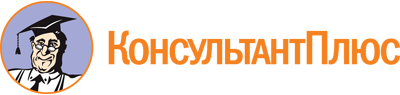 <Письмо> Росаккредитации от 04.03.2021 N 4513/03-МЗ
"О применении нормативных и методических документов"Документ предоставлен КонсультантПлюс

www.consultant.ru

Дата сохранения: 01.04.2021
 N п/пНаименование отмененного документаНаименование принятого документаРешение об эквивалентности12341.СанПиН 2.2.4.0-95 "Гигиенические требования при работе в условиях воздействия постоянных магнитных полей"СанПиН 1.2.3685-21 "Гигиенические нормативы и требования к обеспечению безопасности и (или) безвредности для человека факторов среды обитания"Эквивалентен2.СанПиН 2.2.4.548-96 "Гигиенические требования к микроклимату производственных помещений"СанПиН 1.2.3685-21 "Гигиенические нормативы и требования к обеспечению безопасности и (или) безвредности для человека факторов среды обитания"Эквивалентен3.СН 2.2.4/2.1.8.562-96 "Шум на рабочих местах, в помещениях жилых, общественных зданий и на территории жилой застройки"СанПиН 1.2.3685-21 "Гигиенические нормативы и требования к обеспечению безопасности и (или) безвредности для человека факторов среды обитания"Эквивалентен4.СН 2.2.4/2.1.8.566-96 "Производственная вибрация, вибрация в помещениях жилых и общественных здания"СанПиН 1.2.3685-21 "Гигиенические нормативы и требования к обеспечению безопасности и (или) безвредности для человека факторов среды обитания"Эквивалентен5.СанПиН 2.2.4/2.1.8.582-96 "Гигиенические требования при работах с источниками воздушного и контактного ультразвука промышленного, медицинского и бытового назначения"СанПиН 1.2.3685-21 "Гигиенические нормативы и требования к обеспечению безопасности и (или) безвредности для человека факторов среды обитания"Эквивалентен6.СН 2.2.4/2.1.8.583-96 "Инфразвук на рабочих местах, в жилых и общественных помещениях и на территории жилой застройки"СанПиН 1.2.3685-21 "Гигиенические нормативы и требования к обеспечению безопасности и (или) безвредности для человека факторов среды обитания"Эквивалентен7.СанПиН 1.2.976-00 "Гигиенические требования к газетам для взрослых"СанПиН 1.2.3685-21 "Гигиенические нормативы и требования к обеспечению безопасности и (или) безвредности для человека факторов среды обитания"Эквивалентен8.СанПиН 1.1.998-00 "Гигиенические требования к журналам для взрослых"СанПиН 1.2.3685-21 "Гигиенические нормативы и требования к обеспечению безопасности и (или) безвредности для человека факторов среды обитания"Эквивалентен9.СанПиН 2.1.4.1074-01 "Питьевая вода. Гигиенические требования к качеству воды централизованных систем питьевого водоснабжения. Контроль качества. Гигиенические требования к обеспечению безопасности систем горячего водоснабжения"СанПиН 2.1.3684-21 "Санитарно-эпидемиологические требования к содержанию территорий городских и сельских поселений, к водным объектам, питьевой воде и питьевому водоснабжению, атмосферному воздуху, почвам, жилым помещениям, эксплуатации производственных, общественных помещений, организации и проведению санитарно-противоэпидемических (профилактических) мероприятий"Эквивалентен9.СанПиН 2.1.4.1074-01 "Питьевая вода. Гигиенические требования к качеству воды централизованных систем питьевого водоснабжения. Контроль качества. Гигиенические требования к обеспечению безопасности систем горячего водоснабжения"СанПиН 1.2.3685-21 "Гигиенические нормативы и требования к обеспечению безопасности и (или) безвредности для человека факторов среды обитания" (в части цифровых показателей)Эквивалентен10.СанПиН 2.2.4.1294-03 "Гигиенические требования к аэроионному составу воздуха производственных и общественных помещений"СанПиН 1.2.3685-21 "Гигиенические нормативы и требования к обеспечению безопасности и (или) безвредности для человека факторов среды обитания"Эквивалентен11.СанПиН 1.2.1253-03 "Гигиенические требования к изданиям книжным для взрослых"СанПиН 1.2.3685-21 "Гигиенические нормативы и требования к обеспечению безопасности и (или) безвредности для человека факторов среды обитания"Эквивалентен12.СанПиН 2.2.4.1329-03 "Требования по защите персонала от воздействия импульсных электромагнитных полей"СанПиН 1.2.3685-21 "Гигиенические нормативы и требования к обеспечению безопасности и (или) безвредности для человека факторов среды обитания"Эквивалентен13.ГН 2.2.5.48-04 "Предельно допустимый уровень (ПДУ) загрязнения кожи O-изобутил-бета-N-диэтиламиноэтантиоловым эфиром метилфосфоновой кислоты работников объектов хранения и уничтожения химического оружия"СанПиН 1.2.3685-21 "Гигиенические нормативы и требования к обеспечению безопасности и (или) безвредности для человека факторов среды обитания"Эквивалентен14.ГН 2.1.7.52-04 "Предельно допустимая концентрация (ПДК) O-Изобутил-бета-N-диэтиламиноэтантиолового эфира метилфосфоновой кислоты в почве районов размещения объектов хранения и уничтожения химического оружия"СанПиН 1.2.3685-21 "Гигиенические нормативы и требования к обеспечению безопасности и (или) безвредности для человека факторов среды обитания"Эквивалентен15.СанПиН 2.1.8/2.2.4.2489-09 "Гипогеомагнитные поля в производственных, жилых и общественных зданиях и сооружениях"СанПиН 1.2.3685-21 "Гигиенические нормативы и требования к обеспечению безопасности и (или) безвредности для человека факторов среды обитания"Эквивалентен16.СанПиН 2.1.4.2496-09 "Питьевая вода. Гигиенические требования к качеству воды централизованных систем питьевого водоснабжения. Контроль качества. Гигиенические требования к обеспечению безопасности систем горячего водоснабжения.Изменение N 1 в СанПиН 2.1.4.1074-01"СанПиН 2.1.3684-21 "Санитарно-эпидемиологические требования к содержанию территорий городских и сельских поселений, к водным объектам, питьевой воде и питьевому водоснабжению, атмосферному воздуху, почвам, жилым помещениям, эксплуатации производственных, общественных помещений, организации и проведению санитарно-противоэпидемических (профилактических) мероприятий"Эквивалентен16.СанПиН 2.1.4.2496-09 "Питьевая вода. Гигиенические требования к качеству воды централизованных систем питьевого водоснабжения. Контроль качества. Гигиенические требования к обеспечению безопасности систем горячего водоснабжения.Изменение N 1 в СанПиН 2.1.4.1074-01"СанПиН 1.2.3685-21 "Гигиенические нормативы и требования к обеспечению безопасности и (или) безвредности для человека факторов среды обитания" (в части цифровых показателей)Эквивалентен17.СанПиН 2.1.4.2580-10 "Питьевая вода. Гигиенические требования к качеству воды централизованных систем питьевого водоснабжения. Контроль качества.Изменения N 2 к СанПиН 2.1.4.1074-01"СанПиН 2.1.3684-21 "Санитарно-эпидемиологические требования к содержанию территорий городских и сельских поселений, к водным объектам, питьевой воде и питьевому водоснабжению, атмосферному воздуху, почвам, жилым помещениям, эксплуатации производственных, общественных помещений, организации и проведению санитарно-противоэпидемических (профилактических) мероприятий"Эквивалентен17.СанПиН 2.1.4.2580-10 "Питьевая вода. Гигиенические требования к качеству воды централизованных систем питьевого водоснабжения. Контроль качества.Изменения N 2 к СанПиН 2.1.4.1074-01"СанПиН 1.2.3685-21 "Гигиенические нормативы и требования к обеспечению безопасности и (или) безвредности для человека факторов среды обитания" (в части цифровых показателей).Эквивалентен18.СанПиН 2.1.4.2652-10 "Гигиенические требования безопасности материалов, реагентов, оборудования, используемых для водоочистки и водоподготовки.Изменение N 3 в СанПиН 2.1.4.1074-01"СанПиН 2.1.3684-21 "Санитарно-эпидемиологические требования к содержанию территорий городских и сельских поселений, к водным объектам, питьевой воде и питьевому водоснабжению, атмосферному воздуху, почвам, жилым помещениям, эксплуатации производственных, общественных помещений, организации и проведению санитарно-противоэпидемических (профилактических) мероприятий"Эквивалентен18.СанПиН 2.1.4.2652-10 "Гигиенические требования безопасности материалов, реагентов, оборудования, используемых для водоочистки и водоподготовки.Изменение N 3 в СанПиН 2.1.4.1074-01"СанПиН 1.2.3685-21 "Гигиенические нормативы и требования к обеспечению безопасности и (или) безвредности для человека факторов среды обитания" (в части цифровых показателей)Эквивалентен19.СанПиН 2.2.1/2.1.1.1278-03 "Гигиенические требования к естественному, искусственному и совмещенному освещению жилых и общественных зданий"СанПиН 1.2.3685-21 "Гигиенические нормативы и требования к обеспечению безопасности и (или) безвредности для человека факторов среды обитания"Эквивалентен20.СанПиН 2.2.1/2.1.1.2585-10 "Гигиенические требования к естественному, искусственному и совмещенному освещению жилых и общественных зданий Гигиенические требования к безопасности процессов испытаний, хранения, перевозки, реализации, применения, обезвреживания и утилизации пестицидов и агрохимикатов.Изменения и дополнения N 1 к СанПиН 2.2.1/2.1.1.1278-03"СанПиН 1.2.3685-21 "Гигиенические нормативы и требования к обеспечению безопасности и (или) безвредности для человека факторов среды обитания"Эквивалентен21.ГН 1.2.1311-03 "Гигиенический норматив допустимой суточной дозы (ДСД) 1,1-диметилгидразина (ракетное топливо - гептил) при поступлении его в организм человека"СанПиН 1.2.3685-21 "Гигиенические нормативы и требования к обеспечению безопасности и (или) безвредности для человека факторов среды обитания"Эквивалентен22.ГН 2.1.5.1315-03 "Предельно допустимые концентрации (ПДК) химических веществ в воде водных объектов хозяйственно-питьевого и культурно-бытового водопользования"СанПиН 1.2.3685-21 "Гигиенические нормативы и требования к обеспечению безопасности и (или) безвредности для человека факторов среды обитания"Эквивалентен23.ГН 2.1.5.2280-07 "Предельно допустимые концентрации (ПДК) химических веществ в воде водных объектов хозяйственно-питьевого и культурно-бытового водопользования.Дополнения и изменение N 1 к ГН 2.1.5.1315-03"СанПиН 1.2.3685-21 "Гигиенические нормативы и требования к обеспечению безопасности и (или) безвредности для человека факторов среды обитания"Эквивалентен24.Постановление Главного государственного санитарного врача Российской Федерации от 16.09.2013 N 49 "О внесении изменений N 2 в ГН 2.1.5.1315-03" Предельно допустимые концентрации (ПДК) химических веществ в воде водных объектов хозяйственно-питьевого и культурно-бытового водопользования"СанПиН 1.2.3685-21 "Гигиенические нормативы и требования к обеспечению безопасности и (или) безвредности для человека факторов среды обитания"Эквивалентен25.Постановление Главного государственного санитарного врача Российской Федерации от 13.07.2017 N 97 "О внесении изменений в ГН 2.1.5.1315-03 "Предельно допустимые концентрации (ПДК) химических веществ в воде водных объектов хозяйственно-питьевого и культурно-бытового водопользования"СанПиН 1.2.3685-21 "Гигиенические нормативы и требования к обеспечению безопасности и (или) безвредности для человека факторов среды обитания"Эквивалентен26.ГН 2.2.5.1371-03 "Гигиенические нормативы предельно допустимых концентраций (ПДК) вредных веществ в воздухе рабочей зоны объектов хранения и уничтожения химического оружия"СанПиН 1.2.3685-21 "Гигиенические нормативы и требования к обеспечению безопасности и (или) безвредности для человека факторов среды обитания"Эквивалентен27.ГН 2.2.5.1845-04 "Аварийные пределы воздействия (АПВ т/р.з.) 1,1-диметилгидразина (НДМГ) в атмосферном воздухе населенных мест"СанПиН 1.2.3685-21 "Гигиенические нормативы и требования к обеспечению безопасности и (или) безвредности для человека факторов среды обитания"Эквивалентен28.ГН 2.2.5.1846-04 "Аварийные пределы воздействия (АПВ т/р.з.) 1,1-диметилгидразина (НДМГ) в воздухе рабочей зоны (для работающих в очаге аварии)"СанПиН 1.2.3685-21 "Гигиенические нормативы и требования к обеспечению безопасности и (или) безвредности для человека факторов среды обитания"Эквивалентен29.ГН 2.2.5.2037-05 "Аварийные пределы воздействия (АПВ) 2-хлорвинилдихлорарсина (люизита) в воздухе рабочей зоны объектов хранения и уничтожения химического оружия"СанПиН 1.2.3685-21 "Гигиенические нормативы и требования к обеспечению безопасности и (или) безвредности для человека факторов среды обитания"Эквивалентен30.ГН 2.1.7.2041-06 "Предельно допустимые концентрации (ПДК) химических веществ в почве"СанПиН 1.2.3685-21 "Гигиенические нормативы и требования к обеспечению безопасности и (или) безвредности для человека факторов среды обитания"Эквивалентен31.Постановление Главного государственного санитарного врача Российской Федерации от 26.06.2017 N 89 "О внесении изменений в ГН 2.1.7.2041-06 "Предельно допустимые концентрации (ПДК) химических веществ в почве"СанПиН 1.2.3685-21 "Гигиенические нормативы и требования к обеспечению безопасности и (или) безвредности для человека факторов среды обитания"Эквивалентен32.ГН 2.2.5.2119-06 "Предельно допустимый уровень (ПДУ) загрязнения технологического оборудования 2-хлорвинилдихлорарсином (люизитом) на объектах хранения и уничтожения химического оружия"СанПиН 1.2.3685-21 "Гигиенические нормативы и требования к обеспечению безопасности и (или) безвредности для человека факторов среды обитания"Эквивалентен33.ГН 2.2.5.2120-06 "Предельно допустимый уровень (ПДУ) загрязнения кожи 2-хлорвинилдихлорарсином (люизитом) работников объектов хранения и уничтожения химического оружия"СанПиН 1.2.3685-21 "Гигиенические нормативы и требования к обеспечению безопасности и (или) безвредности для человека факторов среды обитания"Эквивалентен34.ГН 2.1.7.2121-06 "Предельно допустимая концентрация (ПДК) 2-хлорвинилдихлорарсина (люизита) в почве районов размещения объектов хранения и уничтожения химического оружия"СанПиН 1.2.3685-21 "Гигиенические нормативы и требования к обеспечению безопасности и (или) безвредности для человека факторов среды обитания"Эквивалентен35.ГН 2.1.5.2122-06 "Предельно допустимая концентрация (ПДК) 2-хлорвинилдихлорарсина (люизита) в воде водных объектов хозяйственно-питьевого и культурно-бытового водопользования районов размещения объектов хранения и уничтожения химического оружия"СанПиН 1.2.3685-21 "Гигиенические нормативы и требования к обеспечению безопасности и (или) безвредности для человека факторов среды обитания"Эквивалентен36.ГН 2.1.6.2157-07 "Предельно допустимая концентрация (ПДК) O-(1,2,2-триметилпропил) метилфторфосфоната (зомана) в атмосферном воздухе населенных мест"СанПиН 1.2.3685-21 "Гигиенические нормативы и требования к обеспечению безопасности и (или) безвредности для человека факторов среды обитания"Эквивалентен37.ГН 2.6.1.2159-07 "Содержание техногенных радионуклидов в металлах"СанПиН 1.2.3685-21 "Гигиенические нормативы и требования к обеспечению безопасности и (или) безвредности для человека факторов среды обитания"Эквивалентен38.ГН 2.2.5.2219-07 "Предельно допустимые уровни (ПДУ) загрязнения средств индивидуальной защиты (СИЗ) фосфорорганическими отравляющими веществами на объектах хранения и уничтожения химического оружия"СанПиН 1.2.3685-21 "Гигиенические нормативы и требования к обеспечению безопасности и (или) безвредности для человека факторов среды обитания"Эквивалентен39.ГН 2.2.5.2220-07 "Аварийные пределы воздействия (АПВ) O-изобутил-бета-N-диэтиламиноэтилтиолового эфира метилфосфоновой кислоты в воздухе рабочей зоны объектов хранения и уничтожения химического оружия"СанПиН 1.2.3685-21 "Гигиенические нормативы и требования к обеспечению безопасности и (или) безвредности для человека факторов среды обитания"Эквивалентен40.ГН 2.1.8/2.2.4.2262-07 "Предельно допустимые уровни магнитных полей частотой 50 Гц в помещениях жилых, общественных зданий и на селитебных территориях"СанПиН 1.2.3685-21 "Гигиенические нормативы и требования к обеспечению безопасности и (или) безвредности для человека факторов среды обитания"Эквивалентен41.ГН 2.1.5.2307-07 "Ориентировочные допустимые уровни (ОДУ) химических веществ в воде водных объектов хозяйственно-питьевого и культурно-бытового водопользования"СанПиН 1.2.3685-21 "Гигиенические нормативы и требования к обеспечению безопасности и (или) безвредности для человека факторов среды обитания"Эквивалентен42.ГН 2.1.5.2312-08 "Ориентировочные допустимые уровни (ОДУ) химических веществ в воде водных объектов хозяйственно-питьевого и культурно-бытового водопользования.Дополнение N 1 к ГН 2.1.5.2307-07"СанПиН 1.2.3685-21 "Гигиенические нормативы и требования к обеспечению безопасности и (или) безвредности для человека факторов среды обитания"Эквивалентен43.ГН 2.1.5.2415-08 "Ориентировочные допустимые уровни (ОДУ) химических веществ в воде водных объектов хозяйственно-питьевого и культурно-бытового водопользования.Дополнение N 2 к ГН 2.1.5.2307-07"СанПиН 1.2.3685-21 "Гигиенические нормативы и требования к обеспечению безопасности и (или) безвредности для человека факторов среды обитания"Эквивалентен44.ГН 2.1.5.2702-10 "Ориентировочные допустимые уровни (ОДУ) химических веществ в воде водных объектов хозяйственно-питьевого и культурно-бытового водопользования.Дополнение N 3 к ГН 2.1.5.2307-07"СанПиН 1.2.3685-21 "Гигиенические нормативы и требования к обеспечению безопасности и (или) безвредности для человека факторов среды обитания"Эквивалентен45.Постановление Главного государственного санитарного врача Российской Федерации от 16.09.2013 N 45 "О внесении изменений N 4 в ГН 2.1.5.2307-07 "Ориентировочные допустимые уровни (ОДУ) химических веществ в воде водных объектов хозяйственно-питьевого и культурно-бытового водопользования"СанПиН 1.2.3685-21 "Гигиенические нормативы и требования к обеспечению безопасности и (или) безвредности для человека факторов среды обитания"Эквивалентен46.ГН 2.2.5.2308-07 "Ориентировочные безопасные уровни воздействия (ОБУВ) вредных веществ в воздухе рабочей зоны"СанПиН 1.2.3685-21 "Гигиенические нормативы и требования к обеспечению безопасности и (или) безвредности для человека факторов среды обитания"Эквивалентен47.ГН 2.2.5.2440-09 "Ориентировочные безопасные уровни воздействия (ОБУВ) вредных веществ в воздухе рабочей зоны.Дополнение N 1 к ГН 2.2.5.2308-07"СанПиН 1.2.3685-21 "Гигиенические нормативы и требования к обеспечению безопасности и (или) безвредности для человека факторов среды обитания"Эквивалентен48.ГН 2.2.5.2537-09 "Ориентировочные безопасные уровни воздействия (ОБУВ) вредных веществ в воздухе рабочей зоны.Дополнение N 2 к ГН 2.2.5.2308-07"СанПиН 1.2.3685-21 "Гигиенические нормативы и требования к обеспечению безопасности и (или) безвредности для человека факторов среды обитания"Эквивалентен49.ГН 2.2.5.2710-10 "Ориентировочные безопасные уровни воздействия (ОБУВ) вредных веществ в воздухе рабочей зоны.Дополнение N 3 к ГН 2.2.5.2308-07"СанПиН 1.2.3685-21 "Гигиенические нормативы и требования к обеспечению безопасности и (или) безвредности для человека факторов среды обитания"Эквивалентен50.Постановление Главного государственного санитарного врача Российской Федерации от 15.11.2013 N 61 "О внесении изменений N 4 в ГН 2.2.5.2308-07 "Ориентировочные безопасные уровни воздействия (ОБУВ) вредных веществ в воздухе рабочей зоны"СанПиН 1.2.3685-21 "Гигиенические нормативы и требования к обеспечению безопасности и (или) безвредности для человека факторов среды обитания"Эквивалентен51.Постановление Главного государственного санитарного врача Российской Федерации от 01.10.2015 N 62 "О внесении изменений в ГН 2.2.5.2308-07 "Ориентировочные безопасные уровни воздействия (ОБУВ) вредных веществ в воздухе рабочей зоны"СанПиН 1.2.3685-21 "Гигиенические нормативы и требования к обеспечению безопасности и (или) безвредности для человека факторов среды обитания"Эквивалентен52.Постановление Главного государственного санитарного врача Российской Федерации от 21.10.2016 N 161 "О внесении изменений в ГН 2.2.5.2308-07 "Ориентировочные безопасные уровни воздействия (ОБУВ) вредных веществ в воздухе рабочей зоны"СанПиН 1.2.3685-21 "Гигиенические нормативы и требования к обеспечению безопасности и (или) безвредности для человека факторов среды обитания"Эквивалентен53.ГН 2.1.6.2309-07 "Ориентировочные безопасные уровни воздействия (ОБУВ) загрязняющих веществ в атмосферном воздухе населенных мест"СанПиН 1.2.3685-21 "Гигиенические нормативы и требования к обеспечению безопасности и (или) безвредности для человека факторов среды обитания"Эквивалентен54.ГН 2.1.6.2328-08 "Ориентировочные безопасные уровни воздействия (ОБУВ) загрязняющих веществ в атмосферном воздухе населенных мест.Дополнение N 1 к ГН 2.1.6.2309-07"СанПиН 1.2.3685-21 "Гигиенические нормативы и требования к обеспечению безопасности и (или) безвредности для человека факторов среды обитания"Эквивалентен55.ГН 2.1.6.2414-08 "Ориентировочные безопасные уровни воздействия (ОБУВ) загрязняющих веществ в атмосферном воздухе населенных мест.Дополнение N 2 к ГН 2.1.6.2309-07"СанПиН 1.2.3685-21 "Гигиенические нормативы и требования к обеспечению безопасности и (или) безвредности для человека факторов среды обитания"Эквивалентен56.ГН 2.1.6.2451-09 "Ориентировочные безопасные уровни воздействия (ОБУВ) загрязняющих веществ в атмосферном воздухе населенных мест.Дополнение N 3 к ГН 2.1.6.2309-07"СанПиН 1.2.3685-21 "Гигиенические нормативы и требования к обеспечению безопасности и (или) безвредности для человека факторов среды обитания"Эквивалентен57.ГН 2.1.6.2505-09 "Ориентировочные безопасные уровни воздействия (ОБУВ) загрязняющих веществ в атмосферном воздухе населенных мест.Дополнения и изменения N 4 к ГН 2.1.6.2309-07"СанПиН 1.2.3685-21 "Гигиенические нормативы и требования к обеспечению безопасности и (или) безвредности для человека факторов среды обитания"Эквивалентен58.ГН 2.1.6.2577-10 "Ориентировочные безопасные уровни воздействия (ОБУВ) загрязняющих веществ в атмосферном воздухе населенных мест.Дополнение N 5 к ГН 2.1.6.2309-07"СанПиН 1.2.3685-21 "Гигиенические нормативы и требования к обеспечению безопасности и (или) безвредности для человека факторов среды обитания"Эквивалентен59.ГН 2.1.6.2703-10 "Ориентировочные безопасные уровни воздействия (ОБУВ) загрязняющих веществ в атмосферном воздухе населенных мест.Дополнение N 6 к ГН 2.1.6.2309-07"СанПиН 1.2.3685-21 "Гигиенические нормативы и требования к обеспечению безопасности и (или) безвредности для человека факторов среды обитания"Эквивалентен60.ГН 2.1.6.2752-10 "Ориентировочные безопасные уровни воздействия (ОБУВ) загрязняющих веществ в атмосферном воздухе населенных мест.Дополнение N 7 к ГН 2.1.6.2309-07"СанПиН 1.2.3685-21 "Гигиенические нормативы и требования к обеспечению безопасности и (или) безвредности для человека факторов среды обитания"Эквивалентен61.ГН 2.1.6.2798-10 "Ориентировочные безопасные уровни воздействия (ОБУВ) загрязняющих веществ в атмосферном воздухе населенных мест.Дополнение N 8 к ГН 2.1.6.2309-07"СанПиН 1.2.3685-21 "Гигиенические нормативы и требования к обеспечению безопасности и (или) безвредности для человека факторов среды обитания"Эквивалентен62.ГН 2.1.6.2894-11 "Ориентировочные безопасные уровни воздействия (ОБУВ) загрязняющих веществ в атмосферном воздухе населенных мест.Дополнение N 9 к ГН 2.1.6.2309-07"СанПиН 1.2.3685-21 "Гигиенические нормативы и требования к обеспечению безопасности и (или) безвредности для человека факторов среды обитания"Эквивалентен63.Постановление Главного государственного санитарного врача Российской Федерации от 09.10.2013 N 51 "О внесении изменений N 10 в ГН 2.1.6.2309-07 "Ориентировочные безопасные уровни воздействия (ОБУВ) загрязняющих веществ в атмосферном воздухе населенных мест"СанПиН 1.2.3685-21 "Гигиенические нормативы и требования к обеспечению безопасности и (или) безвредности для человека факторов среды обитания"Эквивалентен64.Постановление Главного государственного санитарного врача Российской Федерации от 10.12.2014 N 84 "О внесении изменений N 11 в ГН 2.1.6.2309-07 "Ориентировочные безопасные уровни воздействия (ОБУВ) загрязняющих веществ в атмосферном воздухе населенных мест"СанПиН 1.2.3685-21 "Гигиенические нормативы и требования к обеспечению безопасности и (или) безвредности для человека факторов среды обитания"Эквивалентен65.Постановление Главного государственного санитарного врача Российской Федерации от 21.10.2016 N 162 "О внесении изменений в ГН 2.1.6.2309-07 "Ориентировочные безопасные уровни воздействия (ОБУВ) загрязняющих веществ в атмосферном воздухе населенных мест"СанПиН 1.2.3685-21 "Гигиенические нормативы и требования к обеспечению безопасности и (или) безвредности для человека факторов среды обитания"Эквивалентен66.СанПиН 1.2.2353-08 "Канцерогенные факторы и основные требования к профилактике канцерогенной опасности"СанПиН 1.2.3685-21 "Гигиенические нормативы и требования к обеспечению безопасности и (или) безвредности для человека факторов среды обитания"Эквивалентен67.СанПиН 1.2.2834-11 "Канцерогенные факторы и основные требования к профилактике канцерогенной опасности.Дополнения и изменения N 1 к СанПиН 1.2.2353-08"СанПиН 1.2.3685-21 "Гигиенические нормативы и требования к обеспечению безопасности и (или) безвредности для человека факторов среды обитания"Эквивалентен68.Постановление Главного государственного санитарного врача Российской Федерации от 22.12.2014 N 87 "О внесении изменений в СанПиН 1.2.2353-08 Канцерогенные факторы и основные требования к профилактике канцерогенной опасностиСанПиН 1.2.3685-21 "Гигиенические нормативы и требования к обеспечению безопасности и (или) безвредности для человека факторов среды обитания"Эквивалентен69.ГН 2.2.5.2388-08 "Аварийные пределы воздействия (АПВ) O-1,2,2-триметилпропилового эфира метилфторфосфоновой кислоты (зомана) в воздухе рабочей зоны объектов хранения и уничтожения химического оружия"СанПиН 1.2.3685-21 "Гигиенические нормативы и требования к обеспечению безопасности и (или) безвредности для человека факторов среды обитания"Эквивалентен70.ГН 2.2.5.2389-08 "Аварийные пределы воздействия (АПВ) O-изопропилового эфира метилфторфосфоновой кислоты (зарина) в воздухе рабочей зоны объектов хранения и уничтожения химического оружия"СанПиН 1.2.3685-21 "Гигиенические нормативы и требования к обеспечению безопасности и (или) безвредности для человека факторов среды обитания"Эквивалентен71.ГН 2.1.7.2511-09 "Ориентировочно допустимые концентрации (ОДК) химических веществ в почве"СанПиН 1.2.3685-21 "Гигиенические нормативы и требования к обеспечению безопасности и (или) безвредности для человека факторов среды обитания"Эквивалентен72.ГН 2.1.6.2556-09 "Ориентировочный безопасный уровень воздействия (ОБУВ) 2-хлорвиниларсиноксида (оксида люизита) в атмосферном воздухе населенных мест"СанПиН 1.2.3685-21 "Гигиенические нормативы и требования к обеспечению безопасности и (или) безвредности для человека факторов среды обитания"Эквивалентен73.ГН 2.2.5.2557-09 "Предельно допустимые уровни (ПДУ) загрязнения мышьяком поверхностей технологического оборудования и строительных конструкций производственных помещений"СанПиН 1.2.3685-21 "Гигиенические нормативы и требования к обеспечению безопасности и (или) безвредности для человека факторов среды обитания"Эквивалентен74.ГН 2.2.5.2558-09 "Предельно допустимые уровни (ПДУ) загрязнения 2,2'-дихлордиэтил-сульфидом (ипритом) кожи работников и технологического оборудования объектов хранения и уничтожения химического оружия"СанПиН 1.2.3685-21 "Гигиенические нормативы и требования к обеспечению безопасности и (или) безвредности для человека факторов среды обитания"Эквивалентен75.ГН 2.1.7.2559-09 "Предельно допустимые концентрации (ПДК) 2,2-дихлордиэтилсульфида (иприта) и 2-хлорвинилдихлорарсина (люизита) в почве территорий промплощадок объектов по уничтожению отравляющих веществ кожно-нарывного действия"СанПиН 1.2.3685-21 "Гигиенические нормативы и требования к обеспечению безопасности и (или) безвредности для человека факторов среды обитания"Эквивалентен76.ГН 2.1.7.2560-09 "Предельно допустимые концентрации (ПДК) 2,2'-дихлордиэтилсульфида (иприта) и ипритно-люизитной смеси в почве районов размещения объектов хранения и уничтожения химического оружия"СанПиН 1.2.3685-21 "Гигиенические нормативы и требования к обеспечению безопасности и (или) безвредности для человека факторов среды обитания"Эквивалентен77.ГН 2.1.5.2561-09 "Предельно допустимые концентрации (ПДК) 2,2'-дихлордиэтилсульфида (иприта) и ипритно-люизитной смеси в воде водных объектов хозяйственно-питьевого и культурно-бытового водопользования районов размещения объектов хранения и уничтожения химического оружия"СанПиН 1.2.3685-21 "Гигиенические нормативы и требования к обеспечению безопасности и (или) безвредности для человека факторов среды обитания"Эквивалентен78.ГН 2.2.5.2562-09 "Предельно допустимая концентрация (ПДК) 2-хлорвиниларсиноксида (оксида люизита) в воздухе рабочей зоны"СанПиН 1.2.3685-21 "Гигиенические нормативы и требования к обеспечению безопасности и (или) безвредности для человека факторов среды обитания"Эквивалентен79.ГН 2.1.6.2563-09 "Ориентировочные безопасные уровни воздействия (ОБУВ) отравляющих веществ кожно-нарывного действия в атмосферном воздухе населенных мест"СанПиН 1.2.3685-21 "Гигиенические нормативы и требования к обеспечению безопасности и (или) безвредности для человека факторов среды обитания"Эквивалентен80.ГН 2.1.7.2597-10 "Предельно допустимая концентрация (ПДК) перхлората аммония в почве"СанПиН 1.2.3685-21 "Гигиенические нормативы и требования к обеспечению безопасности и (или) безвредности для человека факторов среды обитания"Эквивалентен81.ГН 2.1.7.2606-10 "Предельно допустимые концентрации (ПДК) 2,2-дихлордиэтилсульфида (иприта) и 2-хлорвинилдихлорарсина (люизита) в материалах строительных конструкций объектов по уничтожению отравляющих веществ кожно-нарывного действия"СанПиН 1.2.3685-21 "Гигиенические нормативы и требования к обеспечению безопасности и (или) безвредности для человека факторов среды обитания"Эквивалентен82.ГН 2.1.7.2607-10 "Предельно допустимые уровни загрязнения (ПДУ) 2,2'-дихлордиэтилсульфидом (ипритом) и 2-хлорвинилдихлорарсином (люизитом) металлических отходов объектов по уничтожению отравляющих веществ кожно-нарывного действия"СанПиН 1.2.3685-21 "Гигиенические нормативы и требования к обеспечению безопасности и (или) безвредности для человека факторов среды обитания"Эквивалентен83.ГН 2.1.7.2608-10 "Предельно допустимые концентрации (ПДК) 2,2'-дихлордиэтилсульфида (иприта) и 2-хлорвинилдихлорарсина (люизита) в отходах после печей объектов по уничтожению отравляющих веществ кожно-нарывного действия"СанПиН 1.2.3685-21 "Гигиенические нормативы и требования к обеспечению безопасности и (или) безвредности для человека факторов среды обитания"Эквивалентен84.ГН 2.1.7.2609-10 "Ориентировочная допустимая концентрация (ОДК) метилфосфоновой кислоты в почве населенных мест районов размещения объектов по хранению и уничтожению химического оружия"СанПиН 1.2.3685-21 "Гигиенические нормативы и требования к обеспечению безопасности и (или) безвредности для человека факторов среды обитания"Эквивалентен85.ГН 2.2.5.2610-10 "Предельно допустимые концентрации (ПДК) отравляющих веществ кожно-нарывного действия (ОВ КНД) в воздухе рабочей зоны"СанПиН 1.2.3685-21 "Гигиенические нормативы и требования к обеспечению безопасности и (или) безвредности для человека факторов среды обитания"Эквивалентен86.ГН 2.1.7.2611-10 "Предельно допустимая концентрация (ПДК) мышьяка в отходах строительных конструкций объектов по уничтожению отравляющих веществ кожно-нарывного действия"СанПиН 1.2.3685-21 "Гигиенические нормативы и требования к обеспечению безопасности и (или) безвредности для человека факторов среды обитания"Эквивалентен87.ГН 2.1.6.2658-10 "Аварийные пределы воздействия (АПВ) отравляющих веществ в атмосферном воздухе населенных мест"СанПиН 1.2.3685-21 "Гигиенические нормативы и требования к обеспечению безопасности и (или) безвредности для человека факторов среды обитания"Эквивалентен88.ГН 2.1.7.2726-10 "Предельно допустимый уровень (ПДУ) загрязнения мышьяком отходов металлических конструкций объектов по уничтожению отравляющих веществ кожно-нарывного действия"СанПиН 1.2.3685-21 "Гигиенические нормативы и требования к обеспечению безопасности и (или) безвредности для человека факторов среды обитания"Эквивалентен89.ГН 2.1.7.2727-10 "Предельно допустимые уровни (ПДУ) загрязнения O-(1,2,2-триметилпропил) метилфторфосфанатом (зоманом) и O-изопропил-метилфторфосфонатом (зарином) металлических отходов (лом химических боеприпасов, металлические емкости, технологическое оборудование), контактировавших с отравляющими веществами"СанПиН 1.2.3685-21 "Гигиенические нормативы и требования к обеспечению безопасности и (или) безвредности для человека факторов среды обитания"Эквивалентен90.ГН 2.2.5.2728-10 "Предельно допустимая концентрация (ПДК) O-(1,2,2-триметилпропил) метилфторфосфаната (зомана) в воздухе рабочей зоны объектов хранения и уничтожения химического оружия"СанПиН 1.2.3685-21 "Гигиенические нормативы и требования к обеспечению безопасности и (или) безвредности для человека факторов среды обитания"Эквивалентен91.ГН 2.2.5.2729-10 "Предельно допустимый уровень (ПДУ) загрязнения мышьяком незащищенных кожных покровов"СанПиН 1.2.3685-21 "Гигиенические нормативы и требования к обеспечению безопасности и (или) безвредности для человека факторов среды обитания"Эквивалентен92.ГН 2.1.7.2735-10 "Предельно допустимая концентрация (ПДК) 1,1-диметилгидразина (гептила) в почве"СанПиН 1.2.3685-21 "Гигиенические нормативы и требования к обеспечению безопасности и (или) безвредности для человека факторов среды обитания"Эквивалентен93.ГН 2.1.6.2736-10 "Ориентировочный безопасный уровень воздействия (ОБУВ) O-изопропилметилфторфосфоната (зарина) в атмосферном воздухе населенных мест"СанПиН 1.2.3685-21 "Гигиенические нормативы и требования к обеспечению безопасности и (или) безвредности для человека факторов среды обитания"Эквивалентен94.ГН 2.1.5.2738-10 "Предельно допустимая концентрация (ПДК) O-изопропилметилфторфосфоната (зарина) в воде водных объектов хозяйственно-питьевого и культурно-бытового водопользования"СанПиН 1.2.3685-21 "Гигиенические нормативы и требования к обеспечению безопасности и (или) безвредности для человека факторов среды обитания"Эквивалентен95.ГН 2.1.7.2751-10 "Предельно допустимые концентрации (ПДК) O-(1,2,2-триметилпропил) метилфторфосфоната (зомана) и O-изопропилметилфторфосфоната (зарина) в почве районов размещения объектов хранения и уничтожения химического оружия"СанПиН 1.2.3685-21 "Гигиенические нормативы и требования к обеспечению безопасности и (или) безвредности для человека факторов среды обитания"Эквивалентен96.ГН 2.2.5.2827-11 "Предельно допустимые уровни (ПДУ) загрязнения O-(1,2,2-триметилпропил) метилфторфосфонатом (зоманом) и O-изопропилметилфторфосфонатом (зарином) кожных покровов работающих на объектах по хранению и уничтожению химического оружия"СанПиН 1.2.3685-21 "Гигиенические нормативы и требования к обеспечению безопасности и (или) безвредности для человека факторов среды обитания"Эквивалентен97.ГН 2.2.5.2829-11 "Предельно допустимая концентрация (ПДК) O-изопропилметилфторфосфоната (зарина) в воздухе рабочей зоны объектов по хранению и уничтожению химического оружия"СанПиН 1.2.3685-21 "Гигиенические нормативы и требования к обеспечению безопасности и (или) безвредности для человека факторов среды обитания"Эквивалентен98.ГН 2.2.5.2893-11 "Предельно допустимые уровни (ПДУ) загрязнения кожных покровов вредными веществами"СанПиН 1.2.3685-21 "Гигиенические нормативы и требования к обеспечению безопасности и (или) безвредности для человека факторов среды обитания"Эквивалентен99.ГН 2.2.5.2945-11 "Предельно допустимые уровни (ПДУ) загрязнения поверхности технологического оборудования O-(1,2,2-триметилпропил) метилфторфосфонатом (зоманом) и O-изопропилметилфторфосфонатом (зарином)"СанПиН 1.2.3685-21 "Гигиенические нормативы и требования к обеспечению безопасности и (или) безвредности для человека факторов среды обитания"Эквивалентен100.ГН 2.1.7.2946-11 "Предельно допустимые концентрации (ПДК) O-(1,2,2-триметилпропил) метилфторфосфоната (зомана) и O-изопропилметилфторфосфоната (зарина) в материалах строительных конструкций объектов по уничтожению химического оружия"СанПиН 1.2.3685-21 "Гигиенические нормативы и требования к обеспечению безопасности и (или) безвредности для человека факторов среды обитания"Эквивалентен101.ГН 2.1.5.2947-11 "Предельно допустимая концентрация (ПДК) O-(1,2,2-триметилпропил) метилфторфосфоната (зомана) в воде водных объектов хозяйственно-питьевого и культурно-бытового водопользования"СанПиН 1.2.3685-21 "Гигиенические нормативы и требования к обеспечению безопасности и (или) безвредности для человека факторов среды обитания"Эквивалентен102.ГН 2.1.7.3199-14 "Предельно допустимые концентрации (ПДК) O-(1,2,2-триметилпропил) метилфторфосфоната (зомана) и O-изопропилметилфторфосфоната (зарина) в отходах после печей (золе) объектов по уничтожению химического оружия"СанПиН 1.2.3685-21 "Гигиенические нормативы и требования к обеспечению безопасности и (или) безвредности для человека факторов среды обитания"Эквивалентен103.ГН 2.1.7.3200-14 "Предельно допустимая концентрация (ПДК) мышьяка в отходах после печей сжигания (золе) объектов по уничтожению отравляющих веществ кожно-нарывного действия"СанПиН 1.2.3685-21 "Гигиенические нормативы и требования к обеспечению безопасности и (или) безвредности для человека факторов среды обитания"Эквивалентен104.ГН 2.1.6.3201-14 "Ориентировочный безопасный уровень воздействия (ОБУВ) изобутилового эфира метилфосфоновой кислоты в атмосферном воздухе населенных мест"СанПиН 1.2.3685-21 "Гигиенические нормативы и требования к обеспечению безопасности и (или) безвредности для человека факторов среды обитания"Эквивалентен105.ГН 2.1.7.3202-14 "Предельно допустимая концентрация (ПДК) O-изобутил-бета-N-диэтиламиноэтилтиолового эфира метилфосфоновой кислоты (вещества типа Vx) в строительных отходах и в отходах после термообезвреживания при выводе объектов по уничтожению химического оружия из эксплуатации"СанПиН 1.2.3685-21 "Гигиенические нормативы и требования к обеспечению безопасности и (или) безвредности для человека факторов среды обитания"Эквивалентен106.ГН 2.2.5.3224-14 "Предельно допустимая концентрация (ПДК) O-изобутил-бета-N-диэтиламиноэтилтиолового эфира метилфосфоновой кислоты (вещества типа Vx) в воздухе рабочей зоны (включая аэрозоль дезинтеграции строительных материалов) при выводе объектов по уничтожению химического оружия из эксплуатации"СанПиН 1.2.3685-21 "Гигиенические нормативы и требования к обеспечению безопасности и (или) безвредности для человека факторов среды обитания"Эквивалентен107.ГН 2.1.5.3225-14 "Ориентировочный допустимый уровень (ОДУ) метилфосфоновой кислоты в воде водных объектов хозяйственно-питьевого и культурно-бытового водопользования"СанПиН 1.2.3685-21 "Гигиенические нормативы и требования к обеспечению безопасности и (или) безвредности для человека факторов среды обитания"Эквивалентен108.ГН 2.2.5.3226-14 "Предельно допустимый уровень (ПДУ) загрязнения O-изобутил-бета-N-диэтиламиноэтилтиоловым эфиром метилфосфоновой кислоты (веществом типа Vx) впитывающих и невпитывающих поверхностей технологического оборудования, подлежащего перемещению/транспортировке за пределы объекта по уничтожению химического оружия, и строительных конструкций"СанПиН 1.2.3685-21 "Гигиенические нормативы и требования к обеспечению безопасности и (или) безвредности для человека факторов среды обитания"Эквивалентен109.ГН 2.1.7.3227-14 "Предельно допустимая концентрация (ПДК) метилфосфоновой кислоты в отходах строительных конструкций, включая отходы после термического обезвреживания"СанПиН 1.2.3685-21 "Гигиенические нормативы и требования к обеспечению безопасности и (или) безвредности для человека факторов среды обитания"Эквивалентен110.ГН 2.1.7.3228-14 "Предельно допустимый уровень (ПДУ) загрязнения O-изобутил-бета-N-диэтиламиноэтилтиоловым эфиром метилфосфоновой кислоты (веществом типа Vx) поверхности металлоотходов, прошедших термообезвреживание"СанПиН 1.2.3685-21 "Гигиенические нормативы и требования к обеспечению безопасности и (или) безвредности для человека факторов среды обитания"Эквивалентен111.ГН 2.2.5.3229-14 "Предельно допустимый уровень (ПДУ) загрязнения поверхности технологического оборудования O-изобутил-бета-N-диэтиламиноэтилтиоловым эфиром метилфосфоновой кислоты (веществом типа Vx)"СанПиН 1.2.3685-21 "Гигиенические нормативы и требования к обеспечению безопасности и (или) безвредности для человека факторов среды обитания"Эквивалентен112.ГН 2.2.5.3296-15 "Предельно допустимые уровни (ПДК) загрязнения отравляющими веществами обезвреженных корпусов боеприпасов и выведенного из эксплуатации технологического оборудования и материалов, предназначаемых для металлоперерабатывающих предприятий"СанПиН 1.2.3685-21 "Гигиенические нормативы и требования к обеспечению безопасности и (или) безвредности для человека факторов среды обитания"Эквивалентен113.ГН 2.1.7.3297-15 "Предельно допустимая концентрация (ПДК) оксида бериллия в почве населенных мест и сельскохозяйственных угодий"СанПиН 1.2.3685-21 "Гигиенические нормативы и требования к обеспечению безопасности и (или) безвредности для человека факторов среды обитания"Эквивалентен114.ГН 2.1.7.3298-15 "Ориентировочные допустимые концентрации (ОДК) полихлорированных дибензо-N-диоксинов и дибензофуранов (в пересчете на 2,3,7,8-тетрахлордибензо-пара-диоксин и его аналоги) в почве населенных мест, сельскохозяйственных угодий и промышленной площадки"СанПиН 1.2.3685-21 "Гигиенические нормативы и требования к обеспечению безопасности и (или) безвредности для человека факторов среды обитания"Эквивалентен115.ГН 2.2.5.3299-15 "Предельно допустимый уровень (ПДУ) загрязнения оксидом бериллия поверхности технологического оборудования"СанПиН 1.2.3685-21 "Гигиенические нормативы и требования к обеспечению безопасности и (или) безвредности для человека факторов среды обитания"Эквивалентен116.ГН 2.2.5.3300-15 "Предельно допустимый уровень (ПДУ) загрязнения нитроглицерином средств индивидуальной защиты"СанПиН 1.2.3685-21 "Гигиенические нормативы и требования к обеспечению безопасности и (или) безвредности для человека факторов среды обитания"Эквивалентен117.ГН 2.2.5.3301-15 "Предельно допустимый уровень (ПДУ) загрязнения нитроглицерином поверхностей технологического оборудования"СанПиН 1.2.3685-21 "Гигиенические нормативы и требования к обеспечению безопасности и (или) безвредности для человека факторов среды обитания"Эквивалентен118.ГН 2.2.5.3302-15 "Предельно допустимый уровень (ПДУ) загрязнения нитроглицерином невпитывающих поверхностей строительных конструкций"СанПиН 1.2.3685-21 "Гигиенические нормативы и требования к обеспечению безопасности и (или) безвредности для человека факторов среды обитания"Эквивалентен119.ГН 2.1.7.3305-15 "Предельно допустимая концентрация (ПДК) O-изобутил-бета-N-диэтиламиноэтилтиолового эфира метилфосфоновой кислоты (вещества типа Vx) в почве районов размещения объектов по хранению и уничтожению химического оружия"СанПиН 1.2.3685-21 "Гигиенические нормативы и требования к обеспечению безопасности и (или) безвредности для человека факторов среды обитания"Эквивалентен120.ГН 2.1.6.3306-15 "Ориентировочный безопасный уровень воздействия (ОБУВ) O-изобутил-бета-N-диэтиламиноэтилтиолового эфира метилфосфоновой кислоты (вещества типа Vx) в атмосферном воздухе населенных мест и в зонах защитных мероприятий объектов по хранению и уничтожению химического оружия"СанПиН 1.2.3685-21 "Гигиенические нормативы и требования к обеспечению безопасности и (или) безвредности для человека факторов среды обитания"Эквивалентен121.ГН 2.2.5.3307-15 "Предельно допустимый уровень (ПДУ) загрязнения О-изобутил-бета-N-диэтиламиноэтилтиоловым эфиром метилфосфоновой кислоты (веществом типа Vx) кожи персонала объектов по хранению и уничтожению химического оружия"СанПиН 1.2.3685-21 "Гигиенические нормативы и требования к обеспечению безопасности и (или) безвредности для человека факторов среды обитания"Эквивалентен122.Постановление Главного государственного санитарного врача Российской Федерации от 10.11.2016 N 165 "О внесении изменений в ГН 2.1.5.3308-15 и в ГН 2.2.5.3307-15"СанПиН 1.2.3685-21 "Гигиенические нормативы и требования к обеспечению безопасности и (или) безвредности для человека факторов среды обитания"Эквивалентен123.ГН 2.1.5.3308-15 "Предельно допустимая концентрация (ПДК) O-изобутил-бета-N-диэтиламиноэтилтиолового эфира метилфосфоновой кислоты (вещества типа Vx) в воде водных объектов хозяйственно-питьевого и культурно-бытового водопользования районов размещения объектов по хранению и уничтожению химического оружия"СанПиН 1.2.3685-21 "Гигиенические нормативы и требования к обеспечению безопасности и (или) безвредности для человека факторов среды обитания"Эквивалентен124.Постановление Главного государственного санитарного врача Российской Федерации от 10.11.2016 N 165 "О внесении изменений в ГН ГН 2.1.5.3308-15 и в ГН 2.2.5.3307-15"СанПиН 1.2.3685-21 "Гигиенические нормативы и требования к обеспечению безопасности и (или) безвредности для человека факторов среды обитания"Эквивалентен125.СанПиН 2.2.4.3359-16 "Санитарно-эпидемиологические требования к физическим факторам на рабочих местах"СанПиН 1.2.3685-21 "Гигиенические нормативы и требования к обеспечению безопасности и (или) безвредности для человека факторов среды обитания"Эквивалентен126.ГН 2.2.5.3391-16 "Предельно допустимая концентрация (ПДК) 1,3,5,7-тетранитро-1,3,5,7-тетрациклооктана (октогена) в воздухе рабочей зоны"СанПиН 1.2.3685-21 "Гигиенические нормативы и требования к обеспечению безопасности и (или) безвредности для человека факторов среды обитания"Эквивалентен127.ГН 2.1.5.3392-16 "Предельно допустимая концентрация (ПДК) тетраметилтетразена в воде водных объектов хозяйственно-питьевого и культурно-бытового водопользования"СанПиН 1.2.3685-21 "Гигиенические нормативы и требования к обеспечению безопасности и (или) безвредности для человека факторов среды обитания"Эквивалентен128.ГН 2.2.5.3393-16 "Предельно допустимая концентрация (ПДК) 1,1-диметилгидразина в воздухе рабочей зоны"СанПиН 1.2.3685-21 "Гигиенические нормативы и требования к обеспечению безопасности и (или) безвредности для человека факторов среды обитания"Эквивалентен129.ГН 2.1.5.3396-16 "Предельно допустимая концентрация (ПДК) аммония перхлората в воде водных объектов хозяйственно-питьевого и культурно-бытового водопользования"СанПиН 1.2.3685-21 "Гигиенические нормативы и требования к обеспечению безопасности и (или) безвредности для человека факторов среды обитания"Эквивалентен130.ГН 2.2.5.3397-16 "Предельно допустимая концентрация (ПДК) тетраметилтетразена (ТМТ) в воздухе рабочей зоны"СанПиН 1.2.3685-21 "Гигиенические нормативы и требования к обеспечению безопасности и (или) безвредности для человека факторов среды обитания"Эквивалентен131.ГН 2.2.5.3399-16 "Предельно допустимая концентрация (ПДК) аммония перхлората в воздухе рабочей зоны"СанПиН 1.2.3685-21 "Гигиенические нормативы и требования к обеспечению безопасности и (или) безвредности для человека факторов среды обитания"Эквивалентен132.ГН 2.1.6.3400-16 "Предельно допустимая концентрация (ПДК) аммония перхлората в атмосферном воздухе населенных мест"СанПиН 1.2.3685-21 "Гигиенические нормативы и требования к обеспечению безопасности и (или) безвредности для человека факторов среды обитания"Эквивалентен133.ГН 2.1.6.3403-16 "Предельно допустимая концентрация (ПДК) 1,1-диметилгидразина в атмосферном воздухе населенных мест"СанПиН 1.2.3685-21 "Гигиенические нормативы и требования к обеспечению безопасности и (или) безвредности для человека факторов среды обитания"Эквивалентен134.ГН 2.1.6.3492-17 "Предельно допустимые концентрации (ПДК) загрязняющих веществ в атмосферном воздухе городских и сельских поселений"СанПиН 1.2.3685-21 "Гигиенические нормативы и требования к обеспечению безопасности и (или) безвредности для человека факторов среды обитания"Эквивалентен135.Постановление Главного государственного санитарного врача Российской Федерации от 31.05.2018 N 37 "О внесении изменений в постановление Главного государственного санитарного врача РФ от 22.12.2017 N 165 "Об утверждении гигиенических нормативов ГН 2.1.6.3492-17 "Предельно допустимые концентрации (ПДК) загрязняющих веществ в атмосферном воздухе городских и сельских поселений"СанПиН 1.2.3685-21 "Гигиенические нормативы и требования к обеспечению безопасности и (или) безвредности для человека факторов среды обитания"Эквивалентен136.ГН 2.2.5.3532-18 "Предельно допустимые концентрации (ПДК) вредных веществ в воздухе рабочей зоны"СанПиН 1.2.3685-21 "Гигиенические нормативы и требования к обеспечению безопасности и (или) безвредности для человека факторов среды обитания"Эквивалентен137.ГН 2.1.6.3537-18 "Предельно допустимые концентрации (ПДК) микроорганизмов-продуцентов, бактериальных препаратов и их компонентов в атмосферном воздухе городских и сельских поселений"СанПиН 1.2.3685-21 "Гигиенические нормативы и требования к обеспечению безопасности и (или) безвредности для человека факторов среды обитания"Эквивалентен138.ГН 2.2.6.3538-18 "Предельно допустимые концентрации (ПДК) микроорганизмов-продуцентов, бактериальных препаратов и их компонентов в воздухе рабочей зоны"СанПиН 1.2.3685-21 "Гигиенические нормативы и требования к обеспечению безопасности и (или) безвредности для человека факторов среды обитания"Эквивалентен139.ГН 1.2.3539-18 "Гигиенические нормативы содержания пестицидов в объектах окружающей среды"СанПиН 1.2.3685-21 "Гигиенические нормативы и требования к обеспечению безопасности и (или) безвредности для человека факторов среды обитания"Эквивалентен140.СанПиН 2.1.2/3041-96 "Устройство, оборудование и содержание центров временного размещения иммигрантов - иностранных граждан, лиц без гражданства и беженцев"СанПиН 2.1.3684-21 "Санитарно-эпидемиологические требования к содержанию территорий городских и сельских поселений, к водным объектам, питьевой воде и питьевому водоснабжению, атмосферному воздуху, почвам, жилым помещениям, эксплуатации производственных, общественных помещений, организации и проведению санитарно-противоэпидемических (профилактических) мероприятий"Эквивалентен141.СанПиН 2.1.7.573-96 "Гигиенические требования к использованию сточных вод и их осадков для орошения и удобрения"СанПиН 2.1.3684-21 "Санитарно-эпидемиологические требования к содержанию территорий городских и сельских поселений, к водным объектам, питьевой воде и питьевому водоснабжению, атмосферному воздуху, почвам, жилым помещениям, эксплуатации производственных, общественных помещений, организации и проведению санитарно-противоэпидемических (профилактических) мероприятий"Эквивалентен142.СанПиН 2.1.5.980-00 "Гигиенические требования к охране поверхностных вод"СанПиН 2.1.3684-21 "Санитарно-эпидемиологические требования к содержанию территорий городских и сельских поселений, к водным объектам, питьевой воде и питьевому водоснабжению, атмосферному воздуху, почвам, жилым помещениям, эксплуатации производственных, общественных помещений, организации и проведению санитарно-противоэпидемических (профилактических) мероприятий"Эквивалентен143.СанПиН 2.2.1/2.1.1.1076-01 "Гигиенические требования к инсоляции и солнцезащите помещений жилых и общественных зданий и территорий"СанПиН 2.1.3684-21 "Санитарно-эпидемиологические требования к содержанию территорий городских и сельских поселений, к водным объектам, питьевой воде и питьевому водоснабжению, атмосферному воздуху, почвам, жилым помещениям, эксплуатации производственных, общественных помещений, организации и проведению санитарно-противоэпидемических (профилактических) мероприятий"Эквивалентен144.Изменения 1 в СанПиН 2.2.1/2.1.1.1076-01 "Гигиенические требования к инсоляции и солнцезащите помещений жилых и общественных зданий и территорий"СанПиН 2.1.3684-21 "Санитарно-эпидемиологические требования к содержанию территорий городских и сельских поселений, к водным объектам, питьевой воде и питьевому водоснабжению, атмосферному воздуху, почвам, жилым помещениям, эксплуатации производственных, общественных помещений, организации и проведению санитарно-противоэпидемических (профилактических) мероприятий"Эквивалентен145.СП 1.2.1170-02 "Гигиенические требования к безопасности агрохимикатов"СанПиН 2.1.3684-21 "Санитарно-эпидемиологические требования к содержанию территорий городских и сельских поселений, к водным объектам, питьевой воде и питьевому водоснабжению, атмосферному воздуху, почвам, жилым помещениям, эксплуатации производственных, общественных помещений, организации и проведению санитарно-противоэпидемических (профилактических) мероприятий"Эквивалентен146.СанПиН 1.2.1330-03 "Гигиенические требования к производству пестицидов и агрохимикатов"СанПиН 2.1.3684-21 "Санитарно-эпидемиологические требования к содержанию территорий городских и сельских поселений, к водным объектам, питьевой воде и питьевому водоснабжению, атмосферному воздуху, почвам, жилым помещениям, эксплуатации производственных, общественных помещений, организации и проведению санитарно-противоэпидемических (профилактических) мероприятий"Эквивалентен147.СанПиН 1.2.2584-10 "Гигиенические требования к безопасности процессов испытаний, хранения, перевозки, реализации, применения, обезвреживания и утилизации пестицидов и агрохимикатов"СанПиН 2.1.3684-21 "Санитарно-эпидемиологические требования к содержанию территорий городских и сельских поселений, к водным объектам, питьевой воде и питьевому водоснабжению, атмосферному воздуху, почвам, жилым помещениям, эксплуатации производственных, общественных помещений, организации и проведению санитарно-противоэпидемических (профилактических) мероприятий"Эквивалентен148.СанПиН 2.1.2.2645-10 "Санитарно-эпидемиологические требования к условиям проживания в жилых зданиях и помещениях"СанПиН 2.1.3684-21 "Санитарно-эпидемиологические требования к содержанию территорий городских и сельских поселений, к водным объектам, питьевой воде и питьевому водоснабжению, атмосферному воздуху, почвам, жилым помещениям, эксплуатации производственных, общественных помещений, организации и проведению санитарно-противоэпидемических (профилактических) мероприятий"Эквивалентен149.СанПиН 2.1.2.2801-10 "Изменения 1 в СанПиН 2.1.2.2645-10 "Санитарно-эпидемиологические требования к условиям проживания в жилых зданиях и помещениях"СанПиН 2.1.3684-21 "Санитарно-эпидемиологические требования к содержанию территорий городских и сельских поселений, к водным объектам, питьевой воде и питьевому водоснабжению, атмосферному воздуху, почвам, жилым помещениям, эксплуатации производственных, общественных помещений, организации и проведению санитарно-противоэпидемических (профилактических) мероприятий"Эквивалентен150.СанПиН 2.1.2882-11 "Гигиенические требования к размещению, устройству и содержанию кладбищ, зданий и сооружений похоронного назначения"СанПиН 2.1.3684-21 "Санитарно-эпидемиологические требования к содержанию территорий городских и сельских поселений, к водным объектам, питьевой воде и питьевому водоснабжению, атмосферному воздуху, почвам, жилым помещениям, эксплуатации производственных, общественных помещений, организации и проведению санитарно-противоэпидемических (профилактических) мероприятий"Эквивалентен151.Изменения в СанПиН 1.2.2584-10 "Гигиенические требования к безопасности процессов испытаний, хранения, перевозки, реализации, применения, обезвреживания и утилизации пестицидов и агрохимикатов"СанПиН 2.1.3684-21 "Санитарно-эпидемиологические требования к содержанию территорий городских и сельских поселений, к водным объектам, питьевой воде и питьевому водоснабжению, атмосферному воздуху, почвам, жилым помещениям, эксплуатации производственных, общественных помещений, организации и проведению санитарно-противоэпидемических (профилактических) мероприятий"Эквивалентен152.СанПиН 2.1.6.1032-01 "Гигиенические требования к обеспечению качества атмосферного воздуха населенных мест"СанПиН 2.1.3684-21 "Санитарно-эпидемиологические требования к содержанию территорий городских и сельских поселений, к водным объектам, питьевой воде и питьевому водоснабжению, атмосферному воздуху, почвам, жилым помещениям, эксплуатации производственных, общественных помещений, организации и проведению санитарно-противоэпидемических (профилактических) мероприятий"Эквивалентен153.СП 2.1.7.1038-01 "Гигиенические требования к устройству и содержанию полигонов для твердых бытовых отходов"СанПиН 2.1.3684-21 "Санитарно-эпидемиологические требования к содержанию территорий городских и сельских поселений, к водным объектам, питьевой воде и питьевому водоснабжению, атмосферному воздуху, почвам, жилым помещениям, эксплуатации производственных, общественных помещений, организации и проведению санитарно-противоэпидемических (профилактических) мероприятий"Эквивалентен154.СанПиН 2.1.4.1175-02 "Питьевая вода и водоснабжение населенных мест. Гигиенические требования к качеству воды нецентрализованного водоснабжения. Санитарная охрана источников"СанПиН 2.1.3684-21 "Санитарно-эпидемиологические требования к содержанию территорий городских и сельских поселений, к водным объектам, питьевой воде и питьевому водоснабжению, атмосферному воздуху, почвам, жилым помещениям, эксплуатации производственных, общественных помещений, организации и проведению санитарно-противоэпидемических (профилактических) мероприятий"Эквивалентен155.СанПиН 2.1.7.1287-03 "Почва, очистка населенных мест, бытовые и промышленные отходы, санитарная охрана почвы. Санитарно-эпидемиологические требования к качеству почвы"СанПиН 2.1.3684-21 "Санитарно-эпидемиологические требования к содержанию территорий городских и сельских поселений, к водным объектам, питьевой воде и питьевому водоснабжению, атмосферному воздуху, почвам, жилым помещениям, эксплуатации производственных, общественных помещений, организации и проведению санитарно-противоэпидемических (профилактических) мероприятий"Эквивалентен156.СанПиН 2.1.7.1322-03 "Почва. Очистка населенных мест, отходы производства и потребления, санитарная охрана почвы. Гигиенические требования к размещению и обезвреживанию отходов производства и потребления"СанПиН 2.1.3684-21 "Санитарно-эпидемиологические требования к содержанию территорий городских и сельских поселений, к водным объектам, питьевой воде и питьевому водоснабжению, атмосферному воздуху, почвам, жилым помещениям, эксплуатации производственных, общественных помещений, организации и проведению санитарно-противоэпидемических (профилактических) мероприятий"Эквивалентен157.СанПиН 2.1.7.2197-07 "Почва, очистка населенных мест, бытовые и промышленные отходы, санитарная охрана почвы. Изменение N 1 к санитарно-эпидемиологическим правилам и нормативам "Санитарно-эпидемиологические требования к качеству почвы. СанПиН 2.1.7.1287-03"СанПиН 2.1.3684-21 "Санитарно-эпидемиологические требования к содержанию территорий городских и сельских поселений, к водным объектам, питьевой воде и питьевому водоснабжению, атмосферному воздуху, почвам, жилым помещениям, эксплуатации производственных, общественных помещений, организации и проведению санитарно-противоэпидемических (профилактических) мероприятий"Эквивалентен158.СанПиН 2.1.5.2582-10. "Санитарно-эпидемиологические требования к охране прибрежных вод морей от загрязнения в местах водопользования населения"СанПиН 2.1.3684-21 "Санитарно-эпидемиологические требования к содержанию территорий городских и сельских поселений, к водным объектам, питьевой воде и питьевому водоснабжению, атмосферному воздуху, почвам, жилым помещениям, эксплуатации производственных, общественных помещений, организации и проведению санитарно-противоэпидемических (профилактических) мероприятий"Эквивалентен159.СанПиН 2.1.7.2790-10 "Санитарно-эпидемиологические требования к обращению с медицинскими отходами"СанПиН 2.1.3684-21 "Санитарно-эпидемиологические требования к содержанию территорий городских и сельских поселений, к водным объектам, питьевой воде и питьевому водоснабжению, атмосферному воздуху, почвам, жилым помещениям, эксплуатации производственных, общественных помещений, организации и проведению санитарно-противоэпидемических (профилактических) мероприятий"Эквивалентен160.СП 2.1.2.2844-11 "Санитарно-эпидемиологические требования к устройству, оборудованию и содержанию общежитий для работников организаций и обучающихся образовательных учреждений"СанПиН 2.1.3684-21 "Санитарно-эпидемиологические требования к содержанию территорий городских и сельских поселений, к водным объектам, питьевой воде и питьевому водоснабжению, атмосферному воздуху, почвам, жилым помещениям, эксплуатации производственных, общественных помещений, организации и проведению санитарно-противоэпидемических (профилактических) мероприятий"Эквивалентен161.СП 2.1.7.2570-10 "Изменение N 1 в СП 2.1.7.1386-03 "Санитарные правила по определению класса опасности токсичных отходов производства и потребления"СанПиН 2.1.3684-21 "Санитарно-эпидемиологические требования к содержанию территорий городских и сельских поселений, к водным объектам, питьевой воде и питьевому водоснабжению, атмосферному воздуху, почвам, жилым помещениям, эксплуатации производственных, общественных помещений, организации и проведению санитарно-противоэпидемических (профилактических) мероприятий"Эквивалентен162.СП 2.1.7.2850-11 "Изменения и дополнения N 2 к СП 2.1.7.1386-03 "Санитарные правила по определению класса опасности токсичных отходов производства и потребления"СанПиН 2.1.3684-21 "Санитарно-эпидемиологические требования к содержанию территорий городских и сельских поселений, к водным объектам, питьевой воде и питьевому водоснабжению, атмосферному воздуху, почвам, жилым помещениям, эксплуатации производственных, общественных помещений, организации и проведению санитарно-противоэпидемических (профилактических) мероприятий"Эквивалентен163.СП 2.1.8.3565-19 "Отдельные санитарно-эпидемиологические требования при оценке шума от пролетов воздушных судов"СанПиН 2.1.3684-21 "Санитарно-эпидемиологические требования к содержанию территорий городских и сельских поселений, к водным объектам, питьевой воде и питьевому водоснабжению, атмосферному воздуху, почвам, жилым помещениям, эксплуатации производственных, общественных помещений, организации и проведению санитарно-противоэпидемических (профилактических) мероприятий"Эквивалентен164.Пункт 2 постановления Главного государственного санитарного врача Российской Федерации от 10.06.2016 N 76 "О внесении изменений в отдельные санитарно-эпидемиологические правила в части приведения используемой в них терминологии в соответствие с федеральными законами от 21.11.2011 N 323-ФЗ "Об основах охраны здоровья граждан в Российской Федерации" и от 12.04.2010 N 61-ФЗ "Об обращении лекарственных средств"СанПиН 2.1.3684-21 "Санитарно-эпидемиологические требования к содержанию территорий городских и сельских поселений, к водным объектам, питьевой воде и питьевому водоснабжению, атмосферному воздуху, почвам, жилым помещениям, эксплуатации производственных, общественных помещений, организации и проведению санитарно-противоэпидемических (профилактических) мероприятий"Эквивалентен165.СанПиН 2.1.7.3550-19 "Санитарно-эпидемиологические требования к содержанию территорий муниципальных образований"СанПиН 2.1.3684-21 "Санитарно-эпидемиологические требования к содержанию территорий городских и сельских поселений, к водным объектам, питьевой воде и питьевому водоснабжению, атмосферному воздуху, почвам, жилым помещениям, эксплуатации производственных, общественных помещений, организации и проведению санитарно-противоэпидемических (профилактических) мероприятий"ЭквивалентенN п/пНаименование отмененного документаНаименование принятого документаРешение о эквивалентности12341.МУ 4109-86Методические указания по определению электромагнитного поля воздушных высоковольтных линий электропередачи и гигиенические требования к их размещениюМР 4.3.0177-20 "Методика измерения электромагнитных полей промышленной частоты 50 Гц на селитебной территории"Эквивалентен2.МУ 4425-87Санитарно-гигиенический контроль систем вентиляции производственных помещенийМР 4.3.0212-20 "Контроль систем вентиляции"Эквивалентен3.И 1231-75Инструкция по эксплуатации и контролю эффективности вентиляционных устройств на объектах здравоохраненияМР 4.3.0212-20 "Контроль систем вентиляции"Эквивалентен4.МУ 2657-82Методические указания по санитарно-бактериологическому контролю на предприятиях общественного питания и торговли пищевыми продуктамиМР 4.2.0220-20Методы санитарно-бактериологического исследования микробной обсемененности объектов внешней средыЭквивалентен5.Р 4.2.2643-10Методы лабораторных исследований и испытаний медико-профилактических дезинфекционных средств для оценки их эффективности и безопасностиР 4.2.3676-20Методы лабораторных исследований и испытаний дезинфекционных средств для оценки их эффективности и безопасностиЭквивалентен